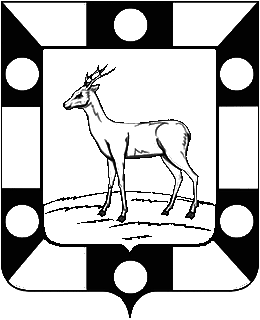 РОССИЙСКАЯ ФЕДЕРАЦИЯСОБРАНИЕ ПРЕДСТАВИТЕЛЕЙ СЕЛЬСКОГО ПОСЕЛЕНИЯ КУРУМОЧ МУНИЦИПАЛЬНОГО РАЙОНА 
ВОЛЖСКИЙ САМАРСКОЙ ОБЛАСТИ 
РЕШЕНИЕ«25» февраля 2014г								№120/51О передаче осуществления части полномочийпо вопросам местного значения поселения      Руководствуясь Федеральным законом от 06.10.2003 г. № 131-ФЗ «Об общих принципах организации местного самоуправления в Российской Федерации», Собрание Представителей сельского поселения  Курумоч муниципального района Волжский Самарской области     РЕШИЛО:         1.Передать муниципальному району Волжский Самарской области осуществление части полномочий сельского поселения Курумоч по решению следующих вопросов местного значения:а) организация в границах поселения электро-, тепло-, газо- и водоснабжения населения, водоотведения, снабжения населения топливом;б) обеспечение малоимущих граждан, проживающих в поселении и нуждающихся в улучшении жилищных условий, жилыми помещениями в соответствии с жилищным законодательством, организация строительства и содержания муниципального жилищного фонда, создание условий для жилищного строительства;в) дорожная деятельность в отношении автомобильных дорог местного значения в границах населенных пунктов поселения, включая создание и обеспечение функционирования парковок (парковочных мест), осуществление муниципального контроля за сохранностью автомобильных дорог местного значения в границах населенных пунктов поселения, а также осуществление иных полномочий в области использования автомобильных дорог и осуществления дорожной деятельности в соответствии с законодательством Российской Федерации;     г) подготовка проекта генерального плана поселения, правил землепользования и застройки, документации по планированию территории,  выдача разрешений на строительство (за исключением случаев, предусмотренных Градостроительным кодексом Российской Федерации, иными федеральными законами), разрешений на ввод объектов в эксплуатацию при осуществлении муниципального строительства, реконструкции объектов капитального строительства, расположенных на территории поселения, утверждение местных нормативов градостроительного проектирования поселений, резервирование земель и изъятие, в том числе путем выкупа, земельных участков в границах поселения для муниципальных нужд, осуществление земельного контроля за использованием земель поселения;   д)  регулирование тарифов  на подключение к системе коммунальной инфраструктуры, тарифов организаций коммунального комплекса на подключение, надбавок к тарифам на товары и услуги организаций коммунального комплекса, надбавок к ценам (тарифам) для потребителей.        2.Заключить Соглашение с муниципальным районом Волжский Самарской области о передаче осуществления части полномочий сельского поселения Курумоч по решению вопросов местного значения  поселения муниципальному району Волжский Самарской области.      3.Подписание соглашения поручить Главе сельского поселения Курумоч муниципального района Волжский Самарской области Катынскому О.Л.     4. Настоящее решение  вступает в силу  с момента  его принятия  и  распространяет свои действия на правоотношения возникшие с 01.01.2014годаГлава сельского поселения Курумоч муниципального района ВолжскийСамарской области                                		                О.Л.КатынскийКияйкина 9989361